Projet AMIF 2021 – 2025 à destination des jeunes en classe DASPA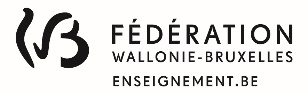 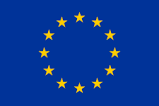 Description projetTable des matièresLe projetLe projet est déposé dans :Priorité 1 : Actions visant les ressortissants de pays tiers (hors CE) (Le public cible du fonds AMIF est constitué de personnes n’ayant pas de nationalité européenne)Mesure 4 : Actions vers les jeunesAction 1 : DASPALes activités du projet seront localisées sur Bruxelles et la Wallonie.Objectifs visésLe présent projet vise deux objectifs principaux, tout d’abord amener davantage d’élèves primo-arrivants qui fréquentent les classes DASPA en secondaire à intégrer l’enseignement au terme de leur acclimatation dans ce dispositif, et ensuite d’améliorer la prise en charge de ces jeunes pour leur intégration dans le système scolaire FWB.Public éligibleLes jeunes de classe DASPA ressortissants de pays tiers (hors CE) primo-arrivants. Actions prévues dans le projet L’accompagnement spécifique mis en œuvre (en articulation avec le travail effectué dans les écoles dans le cadre de la grille horaire définies dans le décret du 07 février 2019) se structurera autour des 3 axes suivantsl’accueil en DASPA ;l’intégration dans le milieu scolaire ;l’accrochage/lutte contre l’absentéismeDans le cadre de ces 3 axes qui structurent le projet, les activités éligibles seront :Accueil Accueillir le jeune et ses parents/tuteur avec la présence d’un traducteurAccueillir de façon spécifique des élèves non scolarisés antérieurementMobiliser l’équipe éducative entière autour de la notion d’accueil, d’entraide et de bien-être (projet d’école)Construire des repères temps/espace/vivre ensemble des élèvesEtablir et maintenir des relations avec l’équipe éducative sur le parcours du jeune et les informations importantes pour sa scolaritéIntégration Suivre et accompagner le jeune dans son intégration progressive en classe registreDésigner d’un adulte référent pour suivre les élèves et plus particulièrement les MENATravailler les codes scolaires, la multiculturalité, le non verbalCréer des liens entre les enseignants du DASPA et des classes registres (attentes, documents à exploiter)Sensibiliser et préparer les élèves des classes registres à la notion d’accueil et d’intégrationTravailler les visées orientantes dans l’intégration progressiveTravailler sur les chocs culturels ;Mettre en place une approche spécifique à la scolarisation des MENA ;Mettre en place des diagnostics d’éventuels troubles d’apprentissage ;Mettre en place une approche individualisée pour les élèves qui ont des troubles d’apprentissageTravailler sur l’égalité des genres à l’école et dans la sociétéAccrochage/lutte contre l’absentéisme Mettre en place des contacts réguliers avec les parents, le tuteur ou le centre d’accueil ;Faciliter le contact avec des traducteursIdentifier une personne ressource au sein de l’école pour un suivi personnaliséApprendre au jeune à exprimer son ressenti, ses besoinsMettre en place un soutien personnel d’un point de vue psycho-social ;Travailler le projet du jeune, soutenir sa réflexion, l’aider à s’orienter et à le soutenir dans sa réflexionAdapter l’horaire, les cours, l’approche pédagogiqueFinancement AMIFLe cofinancement AMIF permettra l’engagement de personnel supplémentaire afin de travailler sur un ou plusieurs axes choisis. Des coûts de fonctionnement seront octroyés de manière forfaitaire par année scolaire.Manifestation d’intérêt pour le projet DASPAVous pouvez manifester votre intérêt en suivant le lien vers ce formulaire : Formulaire en ligneCe formulaire à renvoyer complété et signé par la direction au plus tard pour le 8 juin 2022.